KİMLİK BİLGİLERİÖĞRENİM BİLGİLERİAİLE BİLGİLERİBaşvuru formundaki bilgilerin gerçekleri yansıtacak şekilde tarafımdan doldurulduğunu ve bildirimlerimde gerçeğe aykırı bir durum ortaya çıktığı takdirde Gebze Teknik Üniversitesi'nin alacağı kararları kabul edeceğimi, diğer kurumlardan alacağım burslarla ilgili tarafınıza bilgi vereceğimi şimdiden kabul eder burs programından yararlanabilmem için değerlendirmeye dâhil edilmemi arz ederim. ADI SOYADI:						İMZA:				.…/……/20…T.C. KİMLİK NO:ADI SOYADI:DOĞUM YERİ/TARİHİ:CEP TELEFONU:AİLE YA DA AKRABA TEL:E- POSTA:ÖĞRENCİNİN ADRESİ:ÖĞRENCİNİN BANKA HESABI IBAN NO: TR                                                  BANKA ADI:ÖĞRENCİ NOFAKÜLTE:BÖLÜMSINIFI:GENEL NOT ORTALAMASISINIF TEKRARI                           VAR      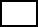                 VAR      YOK ÖĞRENCİNİN İKAMETİRESMİ YURT   ÖZEL YURT	               AİLE İLE BİRLİKTE ÖZEL YURT	               AİLE İLE BİRLİKTE ÖZEL YURT	               AİLE İLE BİRLİKTE ÖZEL YURT	               AİLE İLE BİRLİKTE ÖZEL YURT	               AİLE İLE BİRLİKTE AKRABA EVİ                          DİĞER: …    DİĞER: …    DİĞER: …    DİĞER: …    DİĞER: …BAŞKA BİR KURUMDAN BURSALMIYORUM ALIYORUM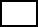 ALINAN KURUM:MİKTAR/AY        :ALIYORUMALINAN KURUM:MİKTAR/AY        :ALIYORUMALINAN KURUM:MİKTAR/AY        :BAŞVURDUM HENÜZ ÇIKMADI                        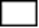 BAŞVURDUM HENÜZ ÇIKMADI                        BABA ADI:BABA ADI:BABA ADI:BABA ADI:ANNE ADI:ÇALIŞMIYORÇALIŞMIYORÇALIŞMIYORÇALIŞMIYORMEMURMEMURÇALIŞIYORÇALIŞIYORİŞÇİİŞÇİSERBESTSERBESTSSKSSKEMEKLİEMEKLİBAĞ-KURBAĞ-KUREMEKLİ SANDIĞIEMEKLİ SANDIĞIÇİFTÇİÇİFTÇİÇİFTÇİÇİFTÇİAYLIK GELİRAYLIK GELİRNEREDE ÇALIŞIYORNEREDE ÇALIŞIYORHAYATTA DEĞİLHAYATTA DEĞİLAYRI YAŞIYORLARAYRI YAŞIYORLARGELİRİ YOK İSE GEÇİM KAYNAĞIGELİRİ YOK İSE GEÇİM KAYNAĞIGELİRİ YOK İSE GEÇİM KAYNAĞIGELİRİ YOK İSE GEÇİM KAYNAĞIİKAMET EDİLEN EVİKAMET EDİLEN EVMÜLK  MÜLK  KİRA                LOJMAN  KİRA                LOJMAN  KİRA                LOJMAN  KİRA                LOJMAN  AKRABA EVİ KARDEŞ BİLGİLERİKARDEŞ BİLGİLERİAİLEDEKİ TOPLAM KARDEŞ SAYISI: AİLEDEKİ TOPLAM KARDEŞ SAYISI: AİLEDEKİ TOPLAM KARDEŞ SAYISI: AİLEDEKİ TOPLAM KARDEŞ SAYISI: AİLEDEKİ TOPLAM KARDEŞ SAYISI: AİLEDEKİ TOPLAM KARDEŞ SAYISI: AİLEDEKİ TOPLAM KARDEŞ SAYISI: ADI SOYADIADI SOYADIADI SOYADIOKULU                            ÜNİV.OKULU                            ÜNİV.BÖLÜM-SINIF-YAŞBÖLÜM-SINIF-YAŞOKUYAN 1KARDEŞLERİN2345ENGELLİ DURUMU: ENGELLİ DURUMU: ENGELLİ DURUMU: KENDİSİ  %.........KENDİSİ  %.........ANNE/ BABA  %............ANNE/ BABA  %............KARDEŞ  ……..KARDEŞ  ……..SPORCU BİLGİLERİNİZSPORCU BİLGİLERİNİZSPORCU BİLGİLERİNİZ Lisanslı sporcu   Lisans No: Lisanslı sporcu   Lisans No: Lisanslı sporcu   Lisans No: GTÜ spor takımlarından birine kayıtlı sporcuBranş: GTÜ spor takımlarından birine kayıtlı sporcuBranş: GTÜ spor takımlarından birine kayıtlı sporcuBranş: